MMental Health Act 2014Portfolio:Minister for Mental HealthAgency:Mental Health CommissionMental Health Act 20142014/0243 Nov 2014s. 1 & 2: 3 Nov 2014 (see s. 2(a));Act other than s. 1 & 2: 30 Nov 2015 (see s. 2(b) and Gazette 13 Nov 2015 p. 4632)Mental Health Legislation Amendment Act 2014 Pt. 32014/0253 Nov 201430 Nov 2015 (see s. 2(b) and Gazette 13 Nov 2015 p. 4632)Mental Health Amendment Act 20152015/03623 Nov 2015s. 1 & 2: 23 Nov 2015 (see s. 2(a));s. 3‑8: 30 Nov 2015 (see s. 2(b) & (c) and Gazette 13 Nov 2015 p. 4632)Reprint 1 as at 15 Apr 2016 Reprint 1 as at 15 Apr 2016 Reprint 1 as at 15 Apr 2016 Reprint 1 as at 15 Apr 2016 Health Services Act 2016 s. 2962016/01126 May 20161 Jul 2016 (see s. 2(b) and Gazette 24 Jun 2016 p. 2291)Local Government Legislation Amendment Act 2016 Pt. 3 Div. 242016/02621 Sep 201621 Jan 2017 (see s. 2(b) and Gazette 20 Jan 2017 p. 648)Health Practitioner Regulation National Law (WA) Amendment Act 2018 s. 1142018/00419 Apr 20181 Dec 2018 (see s. 2(d) and Gazette 13 Nov 2018 p. 4427‑8)Legal Profession Uniform Law Application Act 2022 s. 4242022/00914 Apr 20221 Jul 2022 (see s. 2(c) and SL 2022/113 cl. 2)Health Services Amendment Act 2023 Pt. 32023/00122 Feb 20231 Jul 2023 (see s. 2(b) and SL 2023/103 cl. 2)Criminal Law (Mental Impairment) Act 2023 Pt. 15 Div. 202023/01013 Apr 2023To be proclaimed (see s. 2(b))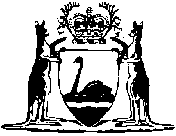 